Муниципальное общеобразовательное учреждениеМОУ Гимназия №16 «Интерес» муниципального образования городской округ Люберцы Московской областиМастер- класс для педагогов «Нетрадиционное рисование с использованием прозрачного мольберта»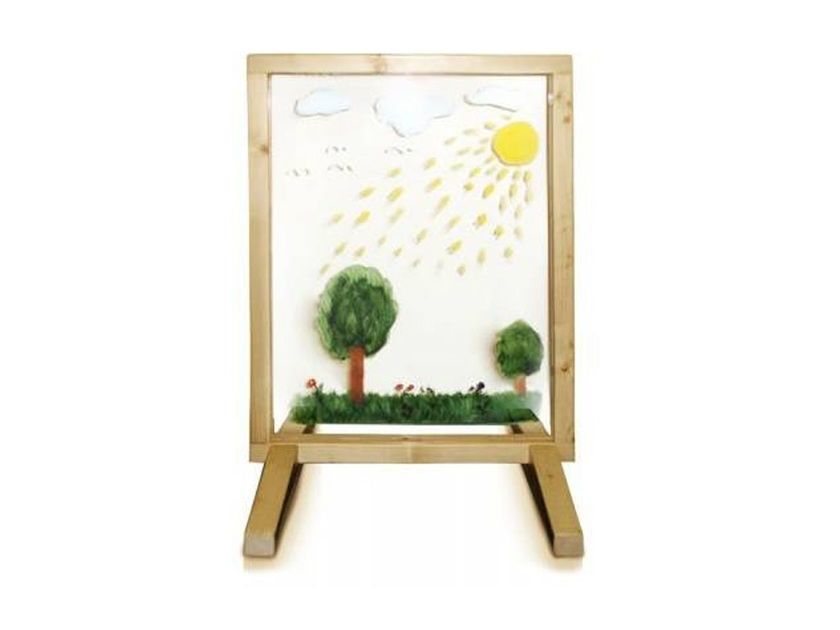 Автор : воспитатель Торбова Елена Алексеевна2019 г.Цель работы на прозрачном мольберте: развивать высшие психические функции и творческое мышление.Задачи: Развивать общую и мелкую моторику; Развивать сенсорное восприятие; Корректировать зрение и зрительное восприятие; Развивать речь и мышление в процессе восприятия и отображения; Преодолевать недостатки развития личностных качеств: неуверенность, неумение преодолевать трудности, ранимость, робость, и др.Рекомендации при использовании «Прозрачного мольберта»: Образовательную деятельность начинать всегда со сказки, стихотворения, игры. Занятия проводятся согласно возрастному ограничению во времени. Обязательна зрительная гимнастика для снятия глазного напряжения. Рисовать надо как правой, так и левой рукой – для развития и стимуляции правого и левого полушарий головного мозга.Ход мастер – класса:Прозрачный мольберт - это живопись на стекле, которая является хорошим способом творческого самовыражения детей и способствует развитию у них коммуникативных навыков.Прозрачный мольберт используется на индивидуальных и подгрупповых занятиях. В процессе совместной работы с педагогом или другим ребенком приобретаются навыки сотрудничества. Очень эффективно использование прозрачного мольберта в период адаптации. Есть дети, у которых он протекает очень сложно. В процессе совместной работы с психологом, когда взрослый начинает рисовать, а ребенок продолжает рисунок, легче установить контакт, вызвать на общение. У педагога дополнительного образования использование прозрачного мольберта направлено на развитие мелкой моторики, координаций движений, воображение, формирование у детей с ограниченными возможностями в доступной форме навыков творческой деятельности. Помимо рисования кистью, на прозрачном мольберте дети знакомятся с различными техниками изобразительного искусства: 1. Рисование пальцами и ладошкой. 2. Рисование листьями. 3. Штампы и печати. 4. Поролоновые рисунки. 5. Метод монотопии. Познакомимся с занятием: "Рисуем вместе". Задачи: развитие навыков ориентирования на вертикальной плоскости, сотрудничества ; формирование творческой активности. Ход работы: 1.«Разрезанная открытка». Берутся четыре-пять открыток (одинаковых или разных; лучше — большого формата). Каждая из них разрезается на 2 части. Все части перемешиваются. Каждый вытягивает по фрагменту и ищет свою команду, объединяясь с теми, кому достались фрагменты, необходимые для составления целой картинки.2. После того, как поделились на пары, приступаем к работе на мольберте. С разных сторон рисуем одинаковые предметы, после чего объединяем рисунки совместным сюжетом. Например: "весенний пейзаж" - рисуем дерево, а затем проводим веточки от ствола. Воспитатель, побуждая работать совместно, формирует коммуникативные навыки, развивает предпосылки творчества.Вывод : Прозрачный мольберт находит применение в работе разных специалистов, каждый из которых разрабатывает собственную программу со своими целями и задачами. При использовании прозрачного мольберта у детей развивается :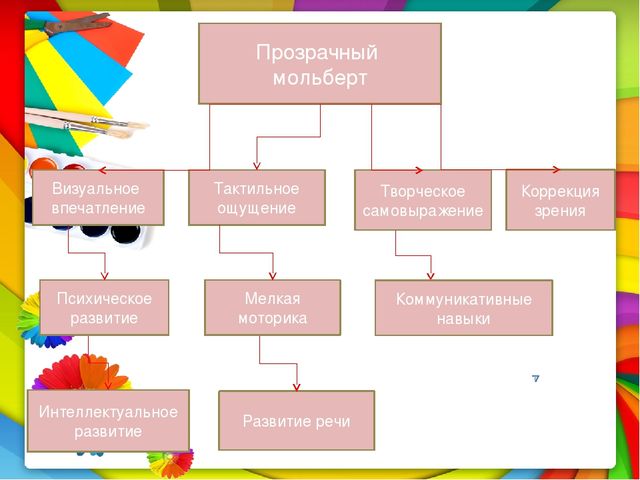 